УТВЕРЖДАЮПриказ директора колледжа от 30.05.2023 г. № 184-одРАБОЧАЯ ПРОГРАММа ПРоФЕССИОНАЛЬНОГО МОДУЛЯПМ.03 Организация ремонтных, монтажных и наладочных работ по промышленному оборудованиюпрограмма подготовки специалистов среднего звенасреднего профессионального образования по специальности 15.02.12. Монтаж, техническое обслуживаниеи ремонт промышленного оборудования (по отраслям)Самара, 2023гСОДЕРЖАНИЕПАСПОРТ ПРОГРАММЫ ПРОФЕССИОНАЛЬНОГО МОДУЛЯ Участие в организации производственной деятельности структурногоподразделенияОбласть применения программыРабочая программа профессионального модуля (далее программа ПМ) – является частью программы подготовки специалистов среднего звена по специальности СПО 15.02.12 Монтаж, техническое обслуживание и ремонт промышленного оборудования (по отраслям) Рабочая программа профессионального модуля может быть использована в дополнительном профессиональном образовании и профессиональной подготовке работников в области организации производственной деятельности при наличии среднего (полного) общего образования. Опыт работы не требуется.Рабочая программа составляется для очной формы обучения.Цели и задачи модуля – требования к результатам освоения модуля:Базовая частьС целью овладения указанным видом профессиональной деятельности и соответствующими профессиональными компетенциями обучающийся в ходе освоения профессионального модуля должен:иметь практический опыт:уметь:знать:Вариативная часть – не предусмотрено.С целью приведения содержания рабочей программы профессионального модуля в соответствие с требованиями рынка труда осваиваются следующие трудовые действия, необходимые умения и знания профессионального стандарта«Специалист по обслуживанию технологического оборудования»:Трудовые действия профессионального стандарта и квалификационных требований работодателей:Умения профессионального стандарта и квалификационных требований работодателей:Знания профессионального стандарта и квалификационных требований работодателей:Количество часов на освоение программы профессионального модуляРЕЗУЛЬТАТЫ ОСВОЕНИЯ ПРОФЕССИОНАЛЬНОГО МОДУЛЯРезультатом освоения профессионального модуля является овладение обучающимися видом профессиональной деятельности Участие в организации производственной деятельности структурного подразделения, в том числе профессиональными (ПК), указанными в ФГОС по специальности 15.02.01 Монтаж и техническая эксплуатация промышленного оборудования (по отраслям):Результатом освоения профессионального модуля является овладение трудовыми функциями профессионального стандарта «Специалист по обслуживанию технологического оборудования»:В процессе освоения ПМ студенты должны овладеть общими компетенциями (ОК):СТРУКТУРА И СОДЕРЖАНИЕ ПРОФЕССИОНАЛЬНОГО МОДУЛЯ Тематический план профессионального модуляСодержание обучения по профессиональному модулюДля характеристики уровня освоения учебного материала используются следующие обозначения: 1 – ознакомительный (узнавание ранее изученных объектов, свойств);– репродуктивный (выполнение деятельности по образцу, инструкции или под руководством);– продуктивный (планирование и самостоятельное выполнение деятельности, решение проблемных задач).УСЛОВИЯ РЕАЛИЗАЦИИ ПРОГРАММЫ МОДУЛЯТребования к минимальному материально-техническому обеспечениюРеализация программы ПМ требует наличия учебных кабинетов	- экономики и менеджмента.Оборудование учебного кабинета и рабочих мест кабинета:мебель, предназначенная для группировки в различных конфигурациях.рабочее место преподавателя;комплекты учебно-наглядных пособийкомплект	учебной	документации	согласно	тематике	практических	работ профессионального модуляТехнические средства обучения:библиотека с электронным каталогом;компьютер с лицензионным программным обеспечением;мультимедиапроектор.Реализация	рабочей	программы	ПМ	предполагает	обязательную производственную практику.Информационное обеспечение обучения	(перечень рекомендуемых учебных изданий, Интернет-ресурсов, дополнительной литературы)Основные источникиДля преподавателейИльченко, А.Н. Организация и планирование производства : учеб. пособие. - 2е изд. - М. : Академия, 2014.  -208 с.Кнышова, Е.Н. Менеджмент: Учебное пособие. – М.: ФОРУМ: ИНФРА-М, 2015Кондраков, Н.П. Бухгалтерский учет. - М. : ИНФРА-М, 2014. – 717 с.Сергеев, И.В.Экономика организации (предприятия). - М.: Финансы и статистика, 2017. – 576 с.Филатов, О.К. Экономика предприятий (организаций): учебник / О.К. Филатов, Т.Ф. Рябова, Е.В. Минаева. - М. : Финансы и статистика, 2017. – 512 с.Филимонова Е.В. 1:С: Предприятие 8.0: учебно-практическое пособие для бухгалтеров: Дашков и К, 2017. – 400 с.Для студентовИльченко, А.Н. Организация и планирование производства : учеб. пособие. - 2е изд. - М. : Академия, 2017.  -208 с.Чуев, И.Н. Экономика предприятия : учебник. - М. : Дашков и К, 2016. – 416 с.Дополнительные источники:Для преподавателейГрибов, В.Д. Экономика предприятия.. - М. : Финансы и статистика, 2018. – 336 с.Кабушкин, Н.И. Основы менеджмента. - М. : Новое знание, 2017. – 336 с.Ломакин А.Л. Управленческие решения: Учебное пособие. - М : ФОРУМ:ИНФРА-М, 2018.Лукашевич, В.В. Основы менеджмента в торговле. - М. : Экономика, 2018. – 238 с.Для студентовМенеджмент: Учебник/ под ред. Проф. В.И. Королева. – М.: Экономистъ, 2018Некоммерческие организации: правовое регулирование, бухгалтерский и налоговый учет в свете последних изм. зак-ва / под ред. Кастьяновой Г.Ю. - М. : Информцентр 21века, 2018Сергеев, И.В. Экономика предприятия : учебное пособие. - М. : Финансы и статистика, 2018Чечевицына, Л.Н. Экономика предприятия. - Ростов-на –Дону : Феникс, 2016. – 384 с. (15)Интернет ресурсыЭлектронный ресурс / Новости: Экономика. Социология. Менеджмент. – М. – Режим доступа: http://www.ecsocman.edu.ru/ (06.03.2012г)Электронный ресурс / УИС Россия. – М. – Режим доступа: http://uisrussia.msu.ru/is4/main.jsp (12.03.2012г)Электронный ресурс / Российский деловой портал. – М. – Режим доступа: http://allmedia.ru/ (15.03.2012г.)Электронный ресурс / Экспертный канал «Открытая экономика». – М. – Режим доступа: http://www.opec.ru/ (10.03.2012г.)Общие требования к организации образовательного процесса.Освоение ПМ.03 Участие в организации производственной деятельности структурного подразделения производится в соответствии с учебным планом по специальности 15.02.01 Монтаж и техническая эксплуатация промышленного оборудования (по отраслям) и календарным графиком, утвержденным директором колледжа.Образовательный процесс организуется строго по расписанию занятий, утвержденному заместителем директора по УР. График освоения ПМ предполагает последовательное освоение ОП.10 Основы экономики отрасли и правового обеспечения профессиональной деятельности, ОП.11 Безопасность жизнедеятельности, ОП.15 Безопасная эксплуатация оборудования, ПМ 01Организация и проведение монтажа и ремонта промышленного оборудования, ПМ 02 Организация и выполнение работ по эксплуатации промышленного оборудования, включающих в себя как теоретические, так и лабораторно- практические занятия.Изучение теоретического материала может проводиться как в каждой группе, так и для нескольких групп (при наличии нескольких групп на специальности).В процессе освоения ПМ предполагается проведение рубежного контроля знаний, умений у студентов. Сдача точек рубежного контроля (ТРК) является обязательной для всех обучающихся. Результатом освоения ПМ выступают ПК, оценка которых представляет собой создание и сбор свидетельств деятельности на основе заранее определенных критериев.С целью оказания помощи студентам при освоении теоретического и практического материала, выполнения самостоятельной работы разрабатываются учебно-методические комплексы (кейсы студентов).С целью методического обеспечения прохождения учебной и производственной практики, выполнения курсового проекта разрабатываются методические рекомендации для студентов.При освоении ПМ каждым преподавателем устанавливаются часы дополнительных занятий, в рамках которых для всех желающих проводятся консультации. График проведения консультаций размещен на входной двери каждого учебного кабинета.При выполнении курсовой работы проводятся как групповые аудиторные консультации, так и индивидуальные. Порядок организации и выполнения курсового проектирования определен в нормативном документе колледжа ДП«Подготовка и защита курсовой работы (проекта)».Обязательным условием допуска к производственной практике в рамках профессионального модуля «Участие в организации производственной деятельности структурного подразделения» является освоение учебной практики для получения первичных профессиональных навыков в рамках профессионального модуля «Участие в организации производственной деятельности структурного подразделения».Текущий учет результатов освоения ПМ производится в журнале по ПМ. Наличие оценок по практическим занятиям (ПЗ) и точкам рубежного контроля является для каждого студента обязательным. В случае отсутствия оценок за ПЗ и ТРК студент не допускается до сдачи квалификационного экзамена по ПМ.4.4. Кадровое обеспечение образовательного процессаТребования к квалификации педагогических (инженерно-педагогических) кадров, обеспечивающих обучение по МДК:дипломированные специалисты – преподаватели междисциплинарных курсов. Опыт деятельности в соответствующей профессиональной сфере.Требования к квалификации педагогических (инженерно-педагогических) кадров, обеспечивающих проведение ПЗ:дипломированные специалисты – преподаватели междисциплинарных курсов. Опыт деятельности в соответствующей профессиональной сфере;наличие 5-6 квалификационного разряда с обязательной стажировкой в профильных организациях. Опыт работы в профессиональной сфере является обязательным.Требования к квалификации педагогических кадров, осуществляющих руководство практикойИнженерно-педагогический состав:дипломированные специалисты – преподаватели междисциплинарных курсов. Опыт деятельности в соответствующей профессиональной сфере.Мастера:наличие 5-6 квалификационного разряда с обязательной стажировкой в профильных организациях. Опыт работы в профессиональной сфере является обязательным.КОНТРОЛЬ И ОЦЕНКА РЕЗУЛЬТАТОВ ОСВОЕНИЯ ПРОФЕССИОНАЛЬНОГО МОДУЛЯ(ВИДА ПРОФЕССИОНАЛЬНОЙ ДЕЯТЕЛЬНОСТИ)Формы и методы контроля и оценки результатов обучения должны позволять проверять у обучающихся не только сформированность профессиональных компетенций, но и развитие общих компетенций и обеспечивающих их умений.ПЛАНИРОВАНИЕ УЧЕБНЫХ ЗАНЯТИЙ С ИСПОЛЬЗОВАНИЕМ АКТИВНЫХ И ИНТЕРАКТИВНЫХ ФОРМ И МЕТОДОВ ОБУЧЕНИЯ СТУДЕНТОВ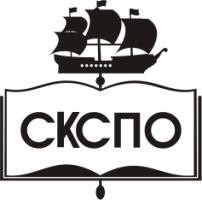 государственное автономное профессиональное образовательное учреждение Самарской области«Самарский колледж сервиса производственного оборудования имени Героя Российской ФедерацииЕ.В. Золотухина»1. ОБЩАЯ ХАРАКТЕРИСТИКА РАБОЧЕЙ ПРОГРАММЫ ПРОФЕССИОНАЛЬНОГО МОДУЛЯ42. СТРУКТУРА И СОДЕРЖАНИЕ ПРОФЕССИОНАЛЬНОГО МОДУЛЯ83.  УСЛОВИЯ РЕАЛИЗАЦИИ ПРОГРАММЫ ПРОФЕССИОНАЛЬНОГО МОДУЛЯ124. КОНТРОЛЬ И ОЦЕНКА РЕЗУЛЬТАТОВ ОСВОЕНИЯ ПРОФЕССИОНАЛЬНОГО МОДУЛЯ 14КодНаименование результата обученияПО 1участия в планировании работы структурного подразделения;ПО 2организации работы структурного подразделения;ПО 3руководства работой структурного подразделения;ПО 4анализа процесса и результатов работы подразделения;ПО 5оценки экономической эффективности производственной деятельностиКодНаименование результата обученияУ 1организовывать рабочие места;У 2мотивировать работников на решение производственных задач;У 3управлять конфликтными ситуациями, стрессами и рисками;У 4рассчитывать показатели, характеризующие эффективность организации основного ивспомогательного оборудованияКодНаименование результата обученияЗн 1особенности менеджмента в области профессиональной деятельности;Зн 2принципы делового общения в коллективе;Зн 3принципы, формы и методы организации производственного и технологическогопроцессовКодНаименование результата обученияТД1 ПСОсуществлять поиск и использование информации, необходимой для эффективноговыполнения профессиональных задач, профессионального и личностного развитияТД2 ПСОрганизовывать собственную деятельность, выбирая типовые методы и способывыполнения профессиональных задач, оценивая их эффективность и качествоТД3 ПСОсуществлять руководство подчиненными работникамиТД4 ПСУчаствовать	в	разработке	новых	и	совершенствовании	действующихтехнологических	процессов	ремонта	и	обслуживания	оборудования,	а	также производственных графиковКодНаименование результата обученияУ1 ПСРазрабатывать подходы, включая нестандартные, к выполнению трудовых заданий, посредством использования специальных знаний и экспертных источников информацииКодНаименование результата обученияЗ1 ПСПользоваться интернетом для поиска информации по обслуживанию и ремонтуЗ2 ПСОснов экономических знаний в области машиностроительного производстваВид учебной деятельностиОбъем часовМаксимальная учебная нагрузка (всего)692Обязательная аудиторная учебная нагрузка (всего)326Курсовая работа/проект30Учебная практика108Производственная практика216Самостоятельная работа студента (всего) в том числе:30работа над курсовым проектом;10составление рефератов;работа над учебным материалом и закреплением знаний.128Итоговая аттестация в форме (указать)Экзамен квалификационныйКодНаименование результата обученияПК 3.1Участвовать в планировании работы структурного подразделения.ПК 3.2Участвовать в организации работы структурного подразделения.ПК 3.3Участвовать в руководстве работой структурного подразделения.ПК 3.4Участвовать в анализе процесса и результатов работы подразделения, оценкеэкономической эффективности производственной деятельности.Код ТФНаименование трудовой функцииТФ 1Решение практических задач профессиональной деятельности с использованием прикладных программных средств, методов стандартных испытанийоборудования и их технологических показателей, методов проектирования оснастки, прогрессивных методов эксплуатации изделийКодНаименование результата обученияОК 1.Понимать сущность и социальную значимость своей будущей профессии, проявлять к ней устойчивый интерес.ОК 2.Организовывать собственную деятельность, выбирать типовые методы и способывыполнения профессиональных задач, оценивать их эффективность и качество.ОК 3.Принимать решения в стандартных и нестандартных ситуациях и нести за нихответственность.ОК 4.Осуществлять поиск и использование информации, необходимой для эффективного выполнения профессиональных задач, профессионального и личностного развития.ОК 5.Использовать	информационно-коммуникационные	технологии	впрофессиональной деятельности.ОК 6.Работать	в	коллективе	и	команде,	эффективно	общаться	с	коллегами,руководством, потребителями.ОК 7.Брать на себя ответственность за работу членов команды (подчиненных),результат выполнения заданий.Коды профессионал ьных компетенцийНаименования разделов профессионального модуляВсего часов (макс. учебная нагрузка и практики)Объем времени, отведенный на освоениемеждисциплинарного курса (курсов)Объем времени, отведенный на освоениемеждисциплинарного курса (курсов)Объем времени, отведенный на освоениемеждисциплинарного курса (курсов)Объем времени, отведенный на освоениемеждисциплинарного курса (курсов)Объем времени, отведенный на освоениемеждисциплинарного курса (курсов)ПрактикаПрактикаКоды профессионал ьных компетенцийНаименования разделов профессионального модуляВсего часов (макс. учебная нагрузка и практики)Обязательная аудиторная учебная нагрузка обучающегосяОбязательная аудиторная учебная нагрузка обучающегосяОбязательная аудиторная учебная нагрузка обучающегосяСамостоятельная работаобучающегосяСамостоятельная работаобучающегосяУчебная,часовПроизводственная (по профилю специальности), часовКоды профессионал ьных компетенцийНаименования разделов профессионального модуляВсего часов (макс. учебная нагрузка и практики)Всего,часовв т.ч. лабораторные работы ипрактические занятия, часовв т.ч., курсовая работа (проект),часовВсего,часовв т.ч., курсовая работа (проект),часовУчебная,часовПроизводственная (по профилю специальности), часов12345678910ПК 3.1 – 3.4Раздел 1. Планирование, организация и управлениеработой структурного подразделения.18912840203430108216ПК 3.5 -3.6Раздел 2 Организация  монтажных работ по промышленному оборудованию857930ПК 3.1 – 3.4Раздел 3 Организация наладочных работ по промышленному оборудованию827630ПК 3.1 – 3.4Производственная практика (по профилюспециальности)216216Наименование разделов профессионального модуля (ПМ), междисциплинарных курсов (МДК) и темСодержание учебного материала, лабораторные работы и практические занятия, самостоятельная работа обучающихся, курсовая работа (проект)Содержание учебного материала, лабораторные работы и практические занятия, самостоятельная работа обучающихся, курсовая работа (проект)Код образовательного результата (ФГОС: ОПД, У,Зн;ПС: ТД ПС, У ПС, З ПС, ТТ WS)Место организ ации обучени я и/или названи е лаборат ории, кабинет аОбъем часовУровен ь освоен ия12234Раздел 1 ПМ.03 Планирование, организация и управление работой структурного подразделенияКабинет экономи ки и менедж мента300МДК 03.01. Организация работы структурного подразделенияКабинет экономи ки и менедж мента192Тема 1.1. Общие подходы к организации и управлению производством.СодержаниеСодержаниеПК 3.1Зн 1З ПС 1З ПС 2Кабинет экономи ки и менедж мента4Тема 1.1. Общие подходы к организации и управлению производством.1.Что такое производство.ПК 3.1Зн 1З ПС 1З ПС 2Кабинет экономи ки и менедж мента41Тема 1.1. Общие подходы к организации и управлению производством.2.Основные типы производства.ПК 3.1Зн 1З ПС 1З ПС 2Кабинет экономи ки и менедж мента4Тема 1.1. Общие подходы к организации и управлению производством.3.Производственный процесс и производственный цикл.ПК 3.1Зн 1З ПС 1З ПС 2Кабинет экономи ки и менедж мента4Тема 1.1. Общие подходы к организации и управлению производством.4.Принципы и методы организации производства.ПК 3.1Зн 1З ПС 1З ПС 2Кабинет экономи ки и менедж мента4Тема 1.1. Общие подходы к организации и управлению производством.5.Цели и функции управления производством.ПК 3.1Зн 1З ПС 1З ПС 2Кабинет экономи ки и менедж мента4Тема 1.1. Общие подходы к организации и управлению производством.Лабораторные работыЛабораторные работы*Тема 1.1. Общие подходы к организации и управлению производством.1.Не предусмотрено.*Тема 1.1. Общие подходы к организации и управлению производством.Практические занятияПрактические занятия1.Не предусмотреноТема 1.2. Стратегия организации производства.СодержаниеСодержаниеПК 3.1Зн 1З ПС 1З ПС 2Кабинет экономи ки и менедж мента2Тема 1.2. Стратегия организации производства.1.Кто и как должен управлять производством.ПК 3.1Зн 1З ПС 1З ПС 2Кабинет экономи ки и менедж мента21Тема 1.2. Стратегия организации производства.2.Как выбрать местоположение предприятия.ПК 3.1Зн 1З ПС 1З ПС 2Кабинет экономи ки и менедж мента2Тема 1.2. Стратегия организации производства.3.Как рационально разместить подразделения предприятия.ПК 3.1Зн 1З ПС 1З ПС 2Кабинет экономи ки и менедж мента2Тема 1.2. Стратегия организации производства.4.Как правильно подобрать производственные помещения.ПК 3.1Зн 1З ПС 1З ПС 2Кабинет экономи ки и менедж мента2Тема 1.2. Стратегия организации производства.5.Как правильно подобрать производственные помещения.ПК 3.1Зн 1З ПС 1З ПС 2Кабинет экономи ки и менедж мента2Тема 1.2. Стратегия организации производства.6.Технологическая подготовка производства.ПК 3.1Зн 1З ПС 1З ПС 2Кабинет экономи ки и менедж мента2Тема 1.2. Стратегия организации производства.Лабораторные работыЛабораторные работы*11Тема 1.2. Стратегия организации производства.1.Не предусмотрено.*11Тема 1.2. Стратегия организации производства.Практические занятияПрактические занятия*11Тема 1.2. Стратегия организации производства.1.Не предусмотрено.*11Тема 1.3. Обслуживание производства.СодержаниеСодержаниеПК 3.1Зн 3З ПС 1З ПС 2Кабинет экономи ки и менеджмента211Тема 1.3. Обслуживание производства.1.Организация и обслуживание рабочих мест.ПК 3.1Зн 3З ПС 1З ПС 2Кабинет экономи ки и менеджмента211Тема 1.3. Обслуживание производства.2.Техническое обслуживание производства.ПК 3.1Зн 3З ПС 1З ПС 2Кабинет экономи ки и менеджмента211Тема 1.3. Обслуживание производства.3.Транспортно-складское обслуживание производства.ПК 3.1Зн 3З ПС 1З ПС 2Кабинет экономи ки и менеджмента211Тема 1.3. Обслуживание производства.Лабораторные работыЛабораторные работы*11Тема 1.3. Обслуживание производства.1.Не предусмотрено.*11Тема 1.3. Обслуживание производства.Практические занятияПрактические занятия*11Тема 1.3. Обслуживание производства.1.Не предусмотрено.*11Тема 1.4. Производственная программа и мощность.СодержаниеСодержаниеПК 3.1Зн 2З ПС 1З ПС 2Кабинет экономи ки и менедж мента811Тема 1.4. Производственная программа и мощность.1.Зачем нужна производственная программа.ПК 3.1Зн 2З ПС 1З ПС 2Кабинет экономи ки и менедж мента811Тема 1.4. Производственная программа и мощность.2.Как правильно рассчитать производственные мощности.ПК 3.1Зн 2З ПС 1З ПС 2Кабинет экономи ки и менедж мента811Тема 1.4. Производственная программа и мощность.3.Как разработать план-график производства.ПК 3.1Зн 2З ПС 1З ПС 2Кабинет экономи ки и менедж мента811Тема 1.4. Производственная программа и мощность.4.Как обеспечить производство необходимыми ресурсами.ПК 3.1Зн 2З ПС 1З ПС 2Кабинет экономи ки и менедж мента811Тема 1.4. Производственная программа и мощность.5.Контроль выполнения производственной программы.ПК 3.1Зн 2З ПС 1З ПС 2Кабинет экономи ки и менедж мента811Тема 1.4. Производственная программа и мощность.6.Анализ объема производства и реализации продукции.ПК 3.1Зн 2З ПС 1З ПС 2Кабинет экономи ки и менедж мента811Тема 1.4. Производственная программа и мощность.7.Анализ использования основных производственных фондов предприятия.ПК 3.1Зн 2З ПС 1З ПС 2Кабинет экономи ки и менедж мента811Тема 1.4. Производственная программа и мощность.Лабораторные работыЛабораторные работы*11Тема 1.4. Производственная программа и мощность.1.Не предусмотрено.*11Тема 1.4. Производственная программа и мощность.Практические занятияПрактические занятия11Не предусмотрено1Тема 1.5. Планирование материальных ресурсов.СодержаниеСодержаниеПК 3.1Зн 3З ПС 1З ПС 2Кабинет экономи ки и менедж мента41Тема 1.5. Планирование материальных ресурсов.1.Компоненты продукции: покупать или производить.ПК 3.1Зн 3З ПС 1З ПС 2Кабинет экономи ки и менедж мента41Тема 1.5. Планирование материальных ресурсов.2.Как выбрать политику поставок.ПК 3.1Зн 3З ПС 1З ПС 2Кабинет экономи ки и менедж мента41Тема 1.5. Планирование материальных ресурсов.3.Зачем создают запасы.ПК 3.1Зн 3З ПС 1З ПС 2Кабинет экономи ки и менедж мента41Тема 1.5. Планирование материальных ресурсов.4.Типы и функции запасов.ПК 3.1Зн 3З ПС 1З ПС 2Кабинет экономи ки и менедж мента41Тема 1.5. Планирование материальных ресурсов.5.Подходы к управлению наличными запасами.ПК 3.1Зн 3З ПС 1З ПС 2Кабинет экономи ки и менедж мента41Тема 1.5. Планирование материальных ресурсов.6.Анализ использования материальных ресурсов.ПК 3.1Зн 3З ПС 1З ПС 2Кабинет экономи ки и менедж мента41Тема 1.5. Планирование материальных ресурсов.Лабораторные работыЛабораторные работы*1Тема 1.5. Планирование материальных ресурсов.1.Не предусмотрено.*1Тема 1.5. Планирование материальных ресурсов.Практические занятияПрактические занятия1Тема 1.5. Планирование материальных ресурсов.1.Не предусмотрено.1Тема 1.6. Планирование трудовых ресурсов.СодержаниеСодержаниеПК 3.2Зн 2З ПС 1З ПС 2Кабинет экономи ки и менедж мента41Тема 1.6. Планирование трудовых ресурсов.1.Определение потребности в трудовых ресурсах.ПК 3.2Зн 2З ПС 1З ПС 2Кабинет экономи ки и менедж мента41Тема 1.6. Планирование трудовых ресурсов.2.Эффективное использование и учет потерь рабочего времени.ПК 3.2Зн 2З ПС 1З ПС 2Кабинет экономи ки и менедж мента41Тема 1.6. Планирование трудовых ресурсов.3.Мотивация производственного персонала.ПК 3.2Зн 2З ПС 1З ПС 2Кабинет экономи ки и менедж мента41Тема 1.6. Планирование трудовых ресурсов.4.Анализ использования трудовых ресурсов.ПК 3.2Зн 2З ПС 1З ПС 2Кабинет экономи ки и менедж мента41Тема 1.6. Планирование трудовых ресурсов.Лабораторные работыЛабораторные работы1Тема 1.6. Планирование трудовых ресурсов.1.Не предусмотрено.1Тема 1.6. Планирование трудовых ресурсов.Практические занятияПрактические занятия1Тема 1.6. Планирование трудовых ресурсов.1.Не предусмотрено.1Тема 1.7. Планирование результатов производства.СодержаниеСодержаниеПК 3.3Зн 1З ПС 1З ПС 2Кабинет экономи ки и менедж мента41Тема 1.7. Планирование результатов производства.1.Маркетинговая разработка продукции.ПК 3.3Зн 1З ПС 1З ПС 2Кабинет экономи ки и менедж мента41Тема 1.7. Планирование результатов производства.2.Жизненный цикл производственного товара.ПК 3.3Зн 1З ПС 1З ПС 2Кабинет экономи ки и менедж мента41Тема 1.7. Планирование результатов производства.3.Как формируется себестоимость и цена продукции.ПК 3.3Зн 1З ПС 1З ПС 2Кабинет экономи ки и менедж мента41Тема 1.7. Планирование результатов производства.4.Анализ себестоимости продукции.ПК 3.3Зн 1З ПС 1З ПС 2Кабинет экономи ки и менедж мента41Тема 1.7. Планирование результатов производства.Лабораторные работыЛабораторные работы1Тема 1.7. Планирование результатов производства.1.Не предусмотрено.*1Тема 1.7. Планирование результатов производства.Практические занятияПрактические занятия*1Тема 1.7. Планирование результатов производства.1.Не предусмотрено.*1Тема 1.8. Экономические и производственные риски.СодержаниеСодержание1Тема 1.8. Экономические и производственные риски.1.Виды рисков.ПК 3.1Кабинет412.Что такое "риск невостребованности продукции".Что такое "риск невостребованности продукции".Зн 2З ПС 1З ПС 2экономи ки и менеджмента13.Как управлять рисками.Как управлять рисками.Зн 2З ПС 1З ПС 2экономи ки и менеджмента1Лабораторные работыЛабораторные работыЛабораторные работы*11.Не предусмотрено.Не предусмотрено.*1Практические занятияПрактические занятияПрактические занятияПК 3.1ПК 3.2У 1У 2У ПС 1Кабинет экономи ки и менедж мента201Организация технического нормирования на предприятии. Определение бюджета рабочего времени.Определение норм выработки, норм времени, резервов повышения производительности труда.Изучение	методики	проведения	хронометража	и фотографии рабочего дня.Составление производственной программы.Составление плана материально-технического обеспечения. Определение		производственной		мощности производственного	подразделения	и	коэффициента	её использования.Определение фонда заработной платы.Определение	плановой	себестоимости,	прибыли	и рентабельности.Определение показателей плана повышения эффективности производства.Организация технического нормирования на предприятии. Определение бюджета рабочего времени.Определение норм выработки, норм времени, резервов повышения производительности труда.Изучение	методики	проведения	хронометража	и фотографии рабочего дня.Составление производственной программы.Составление плана материально-технического обеспечения. Определение		производственной		мощности производственного	подразделения	и	коэффициента	её использования.Определение фонда заработной платы.Определение	плановой	себестоимости,	прибыли	и рентабельности.Определение показателей плана повышения эффективности производства.ПК 3.1ПК 3.2У 1У 2У ПС 1Кабинет экономи ки и менедж мента201Тема 1.9 Основы методологии управления коллективом исполнителей.СодержаниеСодержаниеСодержаниеПК 3.2Зн 2З ПС 1З ПС 2Кабинет экономи ки и менедж мента21Тема 1.9 Основы методологии управления коллективом исполнителей.1.1.Основные	категории	кадрового		менеджмента производственного	подразделения.	Управленческий,производственный и обслуживающий персонал.ПК 3.2Зн 2З ПС 1З ПС 2Кабинет экономи ки и менедж мента1Тема 1.9 Основы методологии управления коллективом исполнителей.2.2.Трудовой коллектив производственного подразделения. Признаки, функции и пути формирования трудового коллектива.ПК 3.2Зн 2З ПС 1З ПС 2Кабинет экономи ки и менедж мента1Тема 1.9 Основы методологии управления коллективом исполнителей.3.3.Кадровый	потенциал:	понятие	и		анализ. Работоспособность:	понятие,		показатели,	факторы,влияющие на неё.ПК 3.2Зн 2З ПС 1З ПС 2Кабинет экономи ки и менедж мента14.Факторы, влияющие на потребность производственногоподразделения в рабочей силе. Определение численности и структуры персонала производственного подразделения.5.Документы, регламентирующие деятельность персонала. Кодекс поведения персонала, корпоративная культура.6.Подбор кадров для производственного подразделения. Источники привлечения персонала: внутренние и внешние. Методы привлечения и отбора персонала. Система оценки. Процедура принятия окончательного решения о приеме кандидата на работу.Лабораторные работыЛабораторные работы1.Не предусмотреноПрактические занятияПрактические занятия1.Не предусмотреноТема 1.10.Профессиональная пригодность.СодержаниеСодержаниеПК 3.2Зн 1З ПС 1З ПС 2Кабинет экономи ки и менедж мента2Тема 1.10.Профессиональная пригодность.1.Профессиональная пригодность, факторы, влияющие на неё. Этапы формирования профессиональной пригодности. Роль индивидуально – психологических особенностей личности в профессиональной пригодности.ПК 3.2Зн 1З ПС 1З ПС 2Кабинет экономи ки и менедж ментаТема 1.10.Профессиональная пригодность.2.Адаптация	на	рабочем	месте,	её	роль	и	значение. Классификация видов адаптации. Введение в курс делановых сотрудников.ПК 3.2Зн 1З ПС 1З ПС 2Кабинет экономи ки и менедж ментаТема 1.10.Профессиональная пригодность.3.Наставничество. Выбор наставника. Преимущества молодых специалистов как особой категории рабочей силы.ПК 3.2Зн 1З ПС 1З ПС 2Кабинет экономи ки и менедж ментаТема 1.10.Профессиональная пригодность.Лабораторные работыЛабораторные работыТема 1.10.Профессиональная пригодность.1.Не предусмотреноТема 1.10.Профессиональная пригодность.Практические занятияПрактические занятияТема 1.10.Профессиональная пригодность.1.Не предусмотреноТема 1.11.Развитие персонала: повышение квалификации, обучение, продвижение по службе.СодержаниеСодержаниеПК 3.2Зн 1З ПС 1З ПС 2Кабинет экономи ки и менедж мента2Тема 1.11.Развитие персонала: повышение квалификации, обучение, продвижение по службе.1.Профессиональное	развитие	как	важнейшие	условиеразвития	производственного	подразделения. Профессиональное обучение и повышение квалификации.ПК 3.2Зн 1З ПС 1З ПС 2Кабинет экономи ки и менедж ментаТема 1.11.Развитие персонала: повышение квалификации, обучение, продвижение по службе.2.Оценка	результатов	профессионального	обучения.ПК 3.2Зн 1З ПС 1З ПС 2Кабинет экономи ки и менедж ментаНаправление и формы профессионального обучения.3.3.Понятие «карьера». Управление продвижением по службе. Планирование карьеры. Формы планирования и развития карьеры.Лабораторные работыЛабораторные работыЛабораторные работы1.Не предусмотреноНе предусмотреноПрактические занятияПрактические занятияПрактические занятия1.Не предусмотреноНе предусмотреноТема 1.12.Структуры управленияСодержаниеСодержаниеСодержаниеПК 3.3Зн 2З ПС 1З ПС 2Кабинет экономи ки и менедж мента4Тема 1.12.Структуры управления1.Организация как объект менеджмента. Органы управления.Организация как объект менеджмента. Органы управления.ПК 3.3Зн 2З ПС 1З ПС 2Кабинет экономи ки и менедж ментаТема 1.12.Структуры управления2.Основные принципы построения организационных структур. Типы структур управления: линейная, функциональная, линейно-функциональная и матричная, их преимущества и недостатки.Основные принципы построения организационных структур. Типы структур управления: линейная, функциональная, линейно-функциональная и матричная, их преимущества и недостатки.ПК 3.3Зн 2З ПС 1З ПС 2Кабинет экономи ки и менедж ментаТема 1.12.Структуры управленияЛабораторные работыЛабораторные работыЛабораторные работыТема 1.12.Структуры управления1.Не предусмотреноНе предусмотреноТема 1.12.Структуры управленияПрактические занятияПрактические занятияПрактические занятияТема 1.12.Структуры управления1.Не предусмотреноНе предусмотреноТема 1.13.Управленческие функцииСодержаниеСодержаниеСодержаниеПК 3.3Зн 2З ПС 1З ПС 2Кабинет экономи ки и менедж мента2Тема 1.13.Управленческие функции1.Сущность и взаимосвязь функций управления. Связи функций управления с другими категориями. Краткая характеристика основных функций управления (планирование, организация, мотивация, контроль).Сущность и взаимосвязь функций управления. Связи функций управления с другими категориями. Краткая характеристика основных функций управления (планирование, организация, мотивация, контроль).ПК 3.3Зн 2З ПС 1З ПС 2Кабинет экономи ки и менедж ментаТема 1.13.Управленческие функции2.Роль планирования в организации. Формы планирования.Виды планов. Основные стадии и методы планирования.Роль планирования в организации. Формы планирования.Виды планов. Основные стадии и методы планирования.ПК 3.3Зн 2З ПС 1З ПС 2Кабинет экономи ки и менедж ментаТема 1.13.Управленческие функцииЛабораторные работыЛабораторные работыЛабораторные работыТема 1.13.Управленческие функции1.Не предусмотреноНе предусмотреноТема 1.13.Управленческие функцииПрактические занятияПрактические занятияПрактические занятияТема 1.13.Управленческие функции1.Не предусмотреноНе предусмотреноТема 1.14.Мотивация и оплата труда персонала. Оценка персонала.СодержаниеСодержаниеСодержаниеПК 3.3Зн 2З ПС 1З ПС 2Кабинет экономи ки именедж4Тема 1.14.Мотивация и оплата труда персонала. Оценка персонала.1.Мотивация работников на решение производственных задач. Теории мотивации и их значение для мотивирования персона на рабочем месте.Мотивация работников на решение производственных задач. Теории мотивации и их значение для мотивирования персона на рабочем месте.ПК 3.3Зн 2З ПС 1З ПС 2Кабинет экономи ки именедж2.Практическое применение   знаний   о   теории   мотивации.Общие принципы «идеальной» работы с точки зрения мотивации. Причины пассивности работника.мента3.Мотивирующая функция оплаты труда персонала. Характеристика основных систем оплаты труда. Необходимость ежедневного контроля за работой конкретной системы оплаты труда и отслеживания её эффективности.ментаЛабораторные работыЛабораторные работы1.Не предусмотреноПрактические занятияПрактические занятия1.Не предусмотреноТема 1.15.Система методов управленияСодержаниеСодержаниеПК 3.3Зн 2З ПС 1З ПС 2Кабинет экономи ки и менеджмента4Тема 1.15.Система методов управления1.Система методов управления: организационно- распорядительные, экономические, социально-психологические, их достоинства и недостатки; характер воздействия.ПК 3.3Зн 2З ПС 1З ПС 2Кабинет экономи ки и менеджментаТема 1.15.Система методов управленияЛабораторные работыЛабораторные работыТема 1.15.Система методов управления1.Не предусмотреноТема 1.15.Система методов управленияПрактические занятияПрактические занятияТема 1.15.Система методов управления1.Не предусмотреноТема 1.16.Коммуникации в организацииСодержаниеСодержаниеПК 3.4Зн 3З ПС 1З ПС 2Кабинет экономи ки и менедж мента2Тема 1.16.Коммуникации в организации1.Коммуникации: понятие, виды, роль в организации. Элементы и этапы коммуникационного процесса.Информация и ее виды. Межличностные и организационные коммуникации. Совершенствование коммуникаций в организации.ПК 3.4Зн 3З ПС 1З ПС 2Кабинет экономи ки и менедж ментаТема 1.16.Коммуникации в организацииЛабораторные работыЛабораторные работыТема 1.16.Коммуникации в организации1.Не предусмотреноТема 1.16.Коммуникации в организацииПрактические занятияПрактические занятияТема 1.16.Коммуникации в организации1.Не предусмотреноТема 1.17.Процесс принятияСодержаниеСодержаниеПК 3.4Зн 3Кабинет экономи2Тема 1.17.Процесс принятия1.Понятие «управленческое решение». Цели, методыПК 3.4Зн 3Кабинет экономиуправленческих решенийдостижения, последствия принятия управленческого решения. Типы решений и требования, предъявляемые к ним. Методы принятия решений. Факторы, влияющие на принятие управленческих решений. Этапы процесса принятия и исполнения управленческого решения.Информационное обеспечение принятия решения. Цели управленческих решений. Требования к целям. Дерево целей.З ПС 1З ПС 2ки и менедж ментауправленческих решенийЛабораторные работыЛабораторные работыуправленческих решений1.Не предусмотреноуправленческих решенийПрактические занятияПрактические занятияуправленческих решений1.Не предусмотреноТема 1.18.Деловое общениеСодержаниеСодержаниеПК 3.4Зн 3З ПС 1З ПС 2Кабинет экономи ки и менедж мента4Тема 1.18.Деловое общение1.Деловое общение: понятие и назначение. Формы и организация общения. Факторы повышения эффективного делового общения.ПК 3.4Зн 3З ПС 1З ПС 2Кабинет экономи ки и менедж ментаТема 1.18.Деловое общение2.Беседа	как	одна	из	самых	распространенных	форм взаимодействия в структурном подразделении. Правилапостроения	деловой	беседы,	этапы	деловой	беседы. Планирование проведения данного мероприятия.ПК 3.4Зн 3З ПС 1З ПС 2Кабинет экономи ки и менедж ментаТема 1.18.Деловое общение3.Деловое совещание как способ привлечения коллективного разума к выработке оптимальных решений. Основные задачи деловых совещаний. Классификация деловых совещаний Планирование и проведение деловых совещаний.ПК 3.4Зн 3З ПС 1З ПС 2Кабинет экономи ки и менедж ментаТема 1.18.Деловое общение4.Деловые переговоры: планирование, организация и техникаих проведения.ПК 3.4Зн 3З ПС 1З ПС 2Кабинет экономи ки и менедж ментаТема 1.18.Деловое общениеЛабораторные работыЛабораторные работыТема 1.18.Деловое общение1.Не предусмотреноТема 1.18.Деловое общениеПрактические занятияПрактические занятияТема 1.18.Деловое общение1.Не предусмотреноТема 1.19.Управление конфликтами и стрессами.СодержаниеСодержаниеПК 3.4Зн 3З ПС 1Кабинет экономи ки и4Тема 1.19.Управление конфликтами и стрессами.1.Природа	конфликта,	сущность	и	их	классификация. Источники		и	причины	конфликтов.		Типы	конфликтов.ПК 3.4Зн 3З ПС 1Кабинет экономи ки иПоследствия конфликтов. Методы разрешения конфликтов.З ПС 2менедж мента2.Стресс, его природа и причины. Взаимосвязь конфликта и стресса. Позитивные и негативные стрессы. Пути предупреждения стрессовых ситуаций. Методы снятия стресса.З ПС 2менедж ментаЛабораторные работыЛабораторные работы1.Не предусмотреноПрактические занятияПрактические занятия1.Не предусмотреноТема 1.20.Руководство: власть и партнёрствоСодержаниеСодержаниеПК 3.4Зн 3З ПС 1З ПС 2Кабинет экономи ки и менедж мента4Тема 1.20.Руководство: власть и партнёрство1.Власть и влияние. Формы и методы влияния руководителя на подчинённых.ПК 3.4Зн 3З ПС 1З ПС 2Кабинет экономи ки и менедж ментаТема 1.20.Руководство: власть и партнёрство2.Источники и виды власти: власть, основанная на принуждении; власть, основанная на вознаграждении; власть примера; законная власть; экспертная власть.ПК 3.4Зн 3З ПС 1З ПС 2Кабинет экономи ки и менедж ментаТема 1.20.Руководство: власть и партнёрство3.Лидерство. Качества лидера.ПК 3.4Зн 3З ПС 1З ПС 2Кабинет экономи ки и менедж ментаТема 1.20.Руководство: власть и партнёрствоЛабораторные работыЛабораторные работыТема 1.20.Руководство: власть и партнёрство1.Не предусмотреноТема 1.20.Руководство: власть и партнёрствоПрактические занятияПрактические занятияТема 1.20.Руководство: власть и партнёрство1.Построение дерева целей.Составление плана беседы и совещания. Составление протокола совещания.Составление плана проведения переговоров. Решение ситуационных задач.Изучение	характерных	черт	конфликтов	и	их последствий.Подбор методов управления конфликтами и выявление ошибок, допускаемых участниками конфликтов.Анализ стрессовых ситуаций и овладение методами снятия стресса.Определение	степени	конфликтности	личности	и подверженности стрессам.Анализ	различных	форм	власти	и	влияния	вПК 3.3ПК 3.4У 3У 4У ПС 1Кабинет экономи ки и менедж мента20организации.Решение ситуационных задач на определение стиля управления, выявление лидерских качеств руководителя.Самостоятельная работа при изучении раздела ПМ 2.- написание рефератов и исследовательских творческих работ по заданным темам:Закономерности и принципы управления.Планирование работы руководителем.Способы вознаграждения персонала.Исследование факторов мотивации в работе.Система контроля в организациях.Переговоры: искусство достигать цели.Техника безопасности личной работы.создание презентаций по заданным темамподготовка к практическим работам с использованием методических рекомендаций преподавателя, оформление практических работ, отчетов и подготовка к защите.Самостоятельная работа при изучении раздела ПМ 2.- написание рефератов и исследовательских творческих работ по заданным темам:Закономерности и принципы управления.Планирование работы руководителем.Способы вознаграждения персонала.Исследование факторов мотивации в работе.Система контроля в организациях.Переговоры: искусство достигать цели.Техника безопасности личной работы.создание презентаций по заданным темамподготовка к практическим работам с использованием методических рекомендаций преподавателя, оформление практических работ, отчетов и подготовка к защите.Самостоятельная работа при изучении раздела ПМ 2.- написание рефератов и исследовательских творческих работ по заданным темам:Закономерности и принципы управления.Планирование работы руководителем.Способы вознаграждения персонала.Исследование факторов мотивации в работе.Система контроля в организациях.Переговоры: искусство достигать цели.Техника безопасности личной работы.создание презентаций по заданным темамподготовка к практическим работам с использованием методических рекомендаций преподавателя, оформление практических работ, отчетов и подготовка к защите.ПК 3.1 -3.4Кабинет экономи ки и менедж мента50Примерная тематика внеаудиторной самостоятельной работыИзучение статей Гражданского Кодекса РФ.Изучение должностных обязанностей работников структурных подразделений.Изучение нормативной и технической документации структурного подразделения.Особенности технологических процессов в отрасли.Значение изучения и распространения передового производственного опыта на предприятии.Проблемы внедрения системы комплексного обеспечения рабочих мест на современных российских предприятиях.Влияние НТП на повышение эффективности организации основного и вспомогательного оборудования на предприятиях отраслиАнализ действующей на конкретном предприятии системы планирования и выявление насколько она соответствует современным требованиям.Сформулируйте	рекомендации	по	совершенствованию	системы	планирования	на анализируемом предприятии.Взаимосвязь планов организации и структурных подразделенийОтечественный	и	зарубежный	опыт	внедрения	эффективных	систем	организации производства.Примерная тематика внеаудиторной самостоятельной работыИзучение статей Гражданского Кодекса РФ.Изучение должностных обязанностей работников структурных подразделений.Изучение нормативной и технической документации структурного подразделения.Особенности технологических процессов в отрасли.Значение изучения и распространения передового производственного опыта на предприятии.Проблемы внедрения системы комплексного обеспечения рабочих мест на современных российских предприятиях.Влияние НТП на повышение эффективности организации основного и вспомогательного оборудования на предприятиях отраслиАнализ действующей на конкретном предприятии системы планирования и выявление насколько она соответствует современным требованиям.Сформулируйте	рекомендации	по	совершенствованию	системы	планирования	на анализируемом предприятии.Взаимосвязь планов организации и структурных подразделенийОтечественный	и	зарубежный	опыт	внедрения	эффективных	систем	организации производства.Примерная тематика внеаудиторной самостоятельной работыИзучение статей Гражданского Кодекса РФ.Изучение должностных обязанностей работников структурных подразделений.Изучение нормативной и технической документации структурного подразделения.Особенности технологических процессов в отрасли.Значение изучения и распространения передового производственного опыта на предприятии.Проблемы внедрения системы комплексного обеспечения рабочих мест на современных российских предприятиях.Влияние НТП на повышение эффективности организации основного и вспомогательного оборудования на предприятиях отраслиАнализ действующей на конкретном предприятии системы планирования и выявление насколько она соответствует современным требованиям.Сформулируйте	рекомендации	по	совершенствованию	системы	планирования	на анализируемом предприятии.Взаимосвязь планов организации и структурных подразделенийОтечественный	и	зарубежный	опыт	внедрения	эффективных	систем	организации производства.5012. Влияние корпоративной культуры на результаты работы структурного подразделения13. Определение профессиональной пригодности к выбранной профессии.14. Подготовка к встрече с работодателем.15. Внутренняя мотивация работника, факторы, влияющие на её формирование.16. Изучение статей Трудового Кодекса РФ.17. Сравнительный анализ методов контроля за деятельностью персонала.18. Принятие управленческих решений в условиях неопределённости19. Субъективные факторы, влияющие на принятие управленческих решенийОпределение степени конфликтности личности и подверженности стрессамУчебная практикаГБПОУВиды работ«ПГК»Участие в разработке стратегии производства.Участие в разработке планов и организации обслуживания производства.Участие в планировании материальных ресурсов производства и его материально-техническомПК 3.1 – 3.4обеспечении.ПО 1Участие в управлении работой производственных рабочих участка, поста.ПО 2Участие в планировании и организации работы производственных участков, постов.ПО 3Участие в планировании трудовых ресурсов предприятия, организации эффективногоиспользования рабочего времени.ПО 4ПО 536Участие в разработке производственной программы, контроле её выполнения, анализе объемовТД ПС 1производства продукции (услуг).ТД ПС 2Участие в анализе и управлении экономическими и производственными рисками.ТД ПС 3Участие в подведении итогов работы производственного участка, поста.ТД ПС 4Участие в маркетинговой разработке продукции, выполнении анализа себестоимости продукции.Участие в анализе результатов работы производственного участка, поста.Участие в анализе результатов работы производственного участка, поста.Составление инструкций и участие в проведении инструктажа.Производственная практика – (по профилю специальности)ПК 3.1 – 3.4Виды работПО 1Получение общих сведений о предприятии: (вид деятельности, организационно – правоваяПО 2форма).ПО 336Ознакомление с производственным процессом, изучение его структуры.ПО 4Составление перечня технологических операций, их классифицирование.ПО 5Анализ системы организации труда в подразделении. Описание и анализ конкретного рабочегоТД ПС 1места.ТД ПС 2Ознакомление с мероприятиями по научной организации труда в подразделении.ТД ПС 3Изучение и описание организации режима рабочего времени.ТД ПС 4Изучение   вспомогательных	и	обслуживающих	структурных   подразделений.	Описание	ихосновных задач и функций.Изучение системы нормирования труда.Изучение системы планирования на предприятии (в подразделении).Ознакомление с порядком планирования объёмов производства (привести пример).Описание	порядка	планирования	материально	–	технического	обеспечения	с	указаниемисточников покрытия	потребностей в материальных ресурсах.Изучение методики расчета производственной мощности одного из структурных подразделений.Ознакомление с порядком планирования повышения эффективности производства (привестипример расчета эффективности внедрения одного из мероприятий этого плана)Изучение	системы	подбора	кадров	для	производственного	подразделения	и	источниковпривлечения персонала.Описание методов привлечения отбора и оценки персонала.Изучение системы наставничества в подразделении (привести пример).Ознакомление с системой повышения квалификации персонала подразделения.Описание применяемых направлений и форм профессионального обучения.Ознакомление с системой мотивации персонала.Ознакомление с основными формами делового взаимодействия в структурном подразделении.Описание способов управления конфликтами и методов их предупреждения в производственномподразделении.КабинетПримерная тематика курсовых работ (проектов)Участие в организации деятельности участка по ремонту (наименование узла и станка) на примереПК 3.1 – 3.4экономики и20предприятия Самарской областименеджментаКабинетОбязательная аудиторная учебная нагрузка по курсовой работе (проекту)ПК 3.1 – 3.4экономики и30менеджментаВсего692Результаты (освоенные профессиональныекомпетенции)Основные показатели оценки результатаФормы и методы контроля и оценкиПК 3.1.Участвовать в планировании работы структурного подразделения.правильность выбора методов планированиясоответствие оперативных планов показателям плана работы структурного подразделениярезультативность процесса планированияправильность планирования системы ППРТекущий (рубежный) контроль в форме:контрольных (рубежных) заданий по результатам изучения пройденных тем МДК;отчетов по результатам выполнения практических работ;защиты курсового проекта;проверочных (пробных) производственных работ по каждому виду работ учебной практики; Формализованного наблюдения и оценки выполнения заданий производственной практики.Промежуточная аттестация в форме:дифференцированного зачета по результатам изучения МДКдифференцированного зачета по результатам прохождения учебной и производственной практики;Итоговая аттестация в форме:экзамена (квалификационного) по показателям оценки каждого ПК и по видуПК 3.2.Участвовать в организации работы структурного подразделения.демонстрация навыков организации рабочих местдемонстрация навыков расчета потребности в запасных частях, материалах, рабочей силе при проведении ремонтовТекущий (рубежный) контроль в форме:контрольных (рубежных) заданий по результатам изучения пройденных тем МДК;отчетов по результатам выполнения практических работ;защиты курсового проекта;проверочных (пробных) производственных работ по каждому виду работ учебной практики; Формализованного наблюдения и оценки выполнения заданий производственной практики.Промежуточная аттестация в форме:дифференцированного зачета по результатам изучения МДКдифференцированного зачета по результатам прохождения учебной и производственной практики;Итоговая аттестация в форме:экзамена (квалификационного) по показателям оценки каждого ПК и по видуПК 3.3.Участвовать в руководстве работой структурного подразделения.демонстрация навыков планирования и организации деловых бесед, совещанийправильность принятия и реализации управленческих решений.демонстрация навыков мотивации работников на решение производственных задач.демонстрация навыков управления конфликтными ситуациями, стрессами и рискамиправильность выбора стиля руководства работой структурного подразделенияТекущий (рубежный) контроль в форме:контрольных (рубежных) заданий по результатам изучения пройденных тем МДК;отчетов по результатам выполнения практических работ;защиты курсового проекта;проверочных (пробных) производственных работ по каждому виду работ учебной практики; Формализованного наблюдения и оценки выполнения заданий производственной практики.Промежуточная аттестация в форме:дифференцированного зачета по результатам изучения МДКдифференцированного зачета по результатам прохождения учебной и производственной практики;Итоговая аттестация в форме:экзамена (квалификационного) по показателям оценки каждого ПК и по видуПК 3.4. Участвовать в- демонстрация навыков расчетапрофессиональнойанализе процесса ипоказателей, характеризующихдеятельности (поПМ) врезультатов работыэффективность деятельностицеломподразделения, оценкеструктурного подразделенияэкономической- верность и точность расчетовэффективностиосновных показателей производствапроизводственной- демонстрация навыков анализадеятельности.процесса и результатов деятельностиструктурного подразделенияРезультаты (освоенные общие компетенции)Основные показатели оценки результатаФормы и методы контроля и оценкиОК 1.Понимать сущность и социальную значимость своей будущей профессии, проявлять к ней устойчивый интересналичие положительных отзывов от мастера производственного обучения;демонстрация интереса к будущей профессии;-активность, инициативность в процессе освоения профессиональнойдеятельностиНаблюдение в процессе обучения и оценка по результатам освоения видов профессиональной деятельностиОК 2.Организовывать собственную деятельность, выбирать типовые методы и способы выполнения профессиональных задач, оценивать их эффективность и качество.правильность выбора и применения способов решения профессиональных задач в области планирования и организации работы структурного подразделения;соответствие нормативам и последовательности выполнения тех или иных видов работ;грамотное составление плана практической работы;- демонстрация правильной последовательности выполнения действий во время выполнения практических работ, заданий во время производственной практики.Наблюдение в процессе обучения и оценка по результатам освоения видов профессиональной деятельностиОК 3.Принимать решения в стандартных и нестандартных ситуациях и нести за них ответственность.способность	решать стандартные и нестандартные профессиональные задачи в области планирования и организации работы структурного подразделения;самоанализ     и      коррекцияНаблюдение в процессе обучения и оценка по результатам освоения видов профессиональной деятельностирезультатов собственной работы.ОК 4.Осуществлять поиск и использование информации, необходимой для эффективного выполнения профессиональных задач, профессионального и личностного развития.эффективность	поиска необходимой информации;правильность выбора	источников информации, включая электронныеОК 5.Использовать информационно- коммуникационные технологиив профессиональной деятельности.демонстрация		навыков использования	информационно- коммуникационных технологий в профессиональной деятельности;способность работы с различными прикладными программамиОК 6.Работать в коллективе и команде, эффективно общаться с коллегами, руководством, потребителями.-	демонстрация	навыков эффективного взаимодействия с обучающимися, преподавателями и мастерами в ходе обученияОК 7.Брать на себя ответственность за работу членов команды (подчиненных), результат выполнения заданий.самоанализ и коррекция результатов собственной работы;результативность работы членов команды (подчиненных)№ п/пТема учебного занятияКол-во часовАктивные и интерактивные формы и методы обученияКод формируемых компетенций1.Стратегия организации производства.2Деловая играПК 3.12.Экономические и производственные риски2Деловая играПК 3.23.Лицензирование и сертификация производственных процессов и услуг2Мозговой штурмПК 3.24.Деловое общение2Метод проектовПК 3.25.Формы организации труда ремонтных рабочих2Деловая играПК 3.36.Руководство: власть и партнерство2Обсуждение видеофильмовПК 3.4